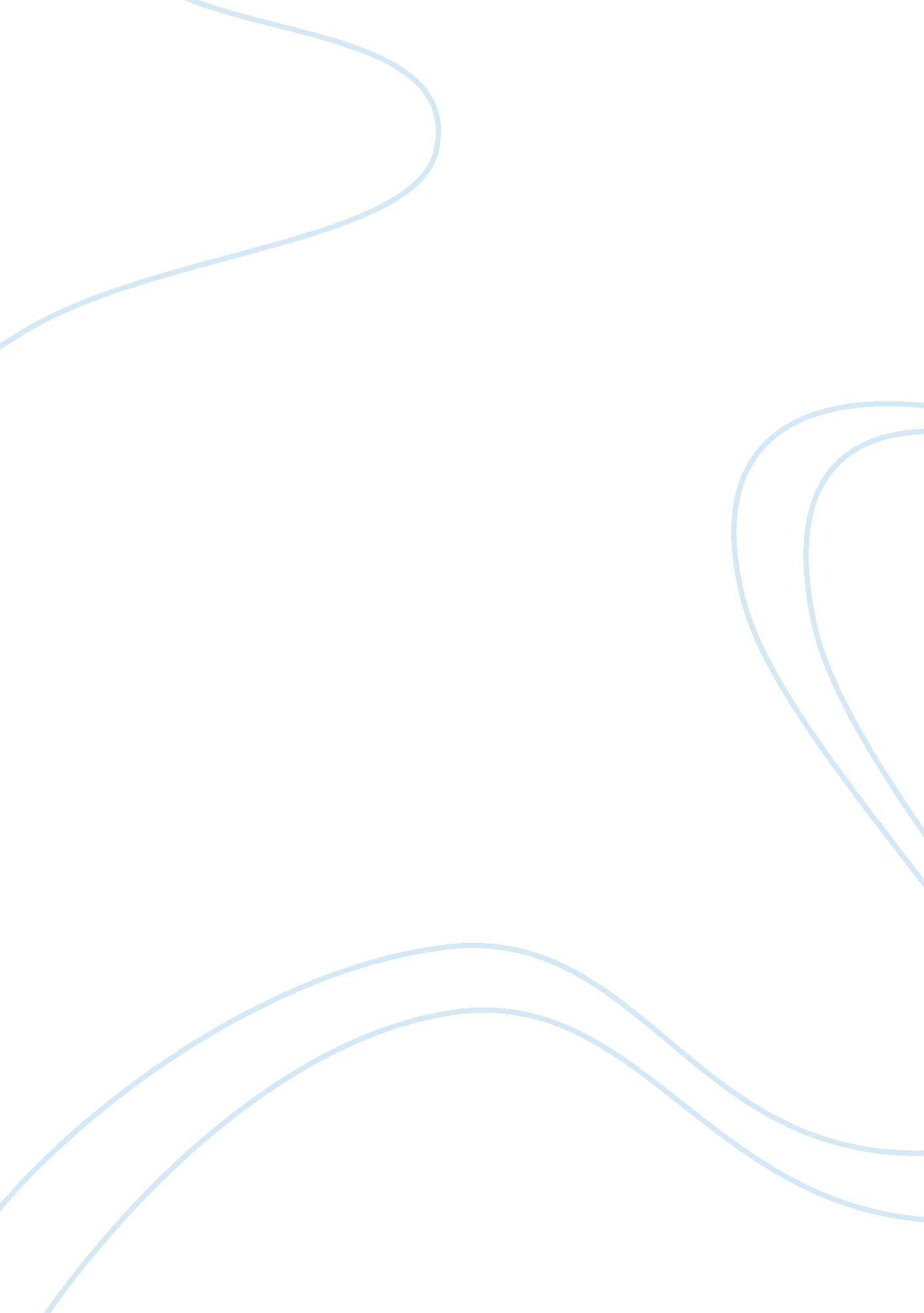 Risk technology of enticing at once with theBusiness, Industries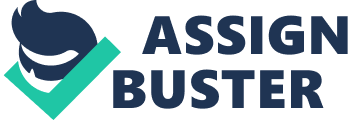 Risk of Facebookis not like traditional business. The major risks that can be faced by Facebookare given below: Financial Risk: Missteps can have a negative impact on share prices and endresult in fines from regulators or data safety enforcement agencies. Operational: Although Facebook has some competitive advantages, it can be disruptive and reduce the worker productivity. Currency risk: As Facebook isrunning in a number of countries so they are in exchange rate risk that thatmay come from appreciation or depreciation of USD. It attempts to approximatelymatch the currency of cash flows arising from their operations with thecurrency of borrowings. By doing so, they aim to eliminate currency risk byminimizing exposure, where it is cost effective and feasible. Thus, shareholdervalue can be protected by dismissing volatility and increasing certainty inearnings per shareCosts: Although Facebook is considered as “ free”, companiesmay additionally need to appoint experts to work via their governance issues, third party vendors to grant systems to control get admission to and keep filesand writers or groups to advance content. ROI: Metrics for success want to be described in improvefor management. Executives assume improved productivity and return oninvestment. LegalRisk: Potential problems range fromadherence with privacy laws, to content material ownership, to mental propertyinfringement, to human resources troubles such as unauthorized things to dosuch as harassment, discrimination and defamation. Data(collection, protection, security) Risk: Firms wants to meet the regulatory requirements of collecting, processing, handling and storing data. The company network have to be securedto prevent private purchaser and different information from leaking out, oreven across, the organization. HumanError: In this technology of enticingat once with the public, in real time, mistakes are certain to happen. Employees might also be hacked due to the fact they have confidence fellowparticipants of their “ tribe” of Facebook customers and can also be trickedthrough fraudsters. ComplianceRisk: Industry rules vary viaindustry, geography and culture. There are more than 10, 000 regulations andregulations that govern digital communications in the US alone. 